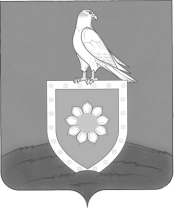 Об итогах муниципального этапа  Всероссийской олимпиады школьников.C 21 ноября по 12 декабря 2017 года в с. Малая Сердоба состоялся второй (муниципальный) этап Всероссийских олимпиад школьников по математике, физике, химии, биологии, географии, истории, обществознанию, русскому языку, литературе, иностранному языку (английскому, немецкому), физической культуре, ОБЖ, технологии. В них приняли участие 164 обучающихся 7-11 классов школ района. Муниципальные  олимпиады по общеобразовательным предметам проходили в два тура: по  химии – теоретический и экспериментальный; русскому языку, экологии, географии,  иностранному языку, истории, обществознанию, физической культуре, ОБЖ – теоретический и практический. Итоги районного этапа свидетельствуют о сложившейся в последние годы системе подготовки учащихся к муниципальному этапу Всероссийских олимпиад школьников. Лучших результатов добились команды МБОУ многопрофильный лицей с. Малая Сердоба, МБОУ ООШ с. Топлое. В связи с вышеизложенным Приказываю:Итоги второго (муниципального) этапа Всероссийских олимпиад школьников по математике, физике, химии, биологии, истории, русскому языку, литературе, иностранному языку, обществознанию, физической культуре, географии, ОБЖ, технологии  утвердить (приложение № 1).МБУ ЦПОО Малосердобинского района (Черняева В.С.), директорам общеобразовательных организаций обеспечить участие команды Малосердобинского  района в областном этапе Всероссийских олимпиад школьников с учетом результатов второго (муниципального) этапа.Наградить участников олимпиад, занявших призовые места, ценными призами и грамотами Управления образования администрации Малосердобинского района.Рекомендовать руководителям образовательных учреждений4.1. Проанализировать итоги районных олимпиад школьников и принять необходимые меры по устранению имеющихся недостатков в организации и проведении школьного этапов олимпиад.Контроль за исполнением настоящего приказа возложить на Черняеву В.С. директора МБУ ЦПОО Малосердобинского района Начальник Управления образованияадминистрацииМалосердобинского района                                         И. А. Марменкова Приложение 1к приказу от 13.12.2017 № 88Итоги второго (муниципального) этапа олимпиады школьников.по русскому языку2 местоПономарев Владислав, обучающийся 10 класса МБОУ многопрофильный лицей с. Малая Сердоба3 местоВолодина Марина, обучающаяся 9 класса МБОУ многопрофильный лицей с. Малая СердобаЩепакина Наталья, обучающаяся 11 класса МБОУ многопрофильный лицей с. Малая СердобаГрамота «За особые успехи в теоретическом туре»Гарина Ирина, обучающаяся 10  класса МБОУ многопрофильный лицей с. Малая Сердобапо литературе2 местоБарченкова Елена, обучающаяся 9 класса МБОУ ООШ с. ТоплоеЗаикина Мария, обучающаяся 10 класса МБОУ многопрофильный лицей с. Малая СердобаСафронова Александра, обучающаяся 11 класса МБОУ многопрофильный лицей с. Малая Сердоба3 место Барченкова Валерия, обучающаяся 9 класса МБОУ ООШ с. ТоплоеГрамота «За особые успехи»Кудряшова Алина, обучающаяся 9 класса МБОУ многопрофильный лицей с. Малая Сердобапо географииГрамота «За особые успехи  в теоретическом туре»Чихрина Ульяна, обучающаяся 7 класса МБОУ ООШ с. ТоплоеТрусова Полина, обучающаяся 8 класса МБОУ многопрофильный лицей с. Малая СердобаМалютина Юлия, обучающаяся 8 класса филиала МБОУ ООШ с. Марьевка в с. НиколаевкаКудряшова Алина, обучающаяся 9 класса МБОУ многопрофильный лицей с. Малая СердобаМакаров Кирилл, обучающийся 10 класса МБОУ многопрофильный лицей с. Малая Сердобапо физике2 местоГрунина Анастасия, обучающаяся 7 класса МБОУ ООШ с. ТоплоеКривулин Семен, обучающийся 8 класса филиала МБОУ ООШ с. Марьевка в с. Николаевка3 местоМорозова Виолетта, обучающаяся филиала МБОУ многопрофильный лицей с. Малая Сердоба в с. Липовкапо математике3 местоЕремкин Алексей, обучающийся 9 класса МБОУ СОШ с. Старое СлавкиноТрусова Полина, обучающаяся 8 класса МБОУ многопрофильный лицей с. Малая СердобаБелоглазов Кирилл, обучающийся 8 класса МБОУ многопрофильный лицей с. Малая СердобаПчелинцева Ольга, обучающаяся 11 класса МБОУ многопрофильный лицей с. Малая Сердобапо биологии3 местоВолодина Марина, обучающаяся 9 класса МБОУ многопрофильный лицей с. Малая СердобаПономарев Владислав, обучающийся 10 класса МБОУ многопрофильный лицей с. Малая СердобаЕлецкая Валерия,  обучающаяся 11 класса МБОУ многопрофильный лицей с. Малая СердобаГрамота «За особые успехи  в теоретическом туре»Кучин Степан, обучающийся 8 класса МБОУ многопрофильный лицей с. Малая Сердобапо немецкому языку3 местоТюрина Валерия, обучающаяся 11 класса МБОУ СОШ с. Чунакипо английскому языкуГрамота «За особые успехи в теоретическом туре»Калашникова Анна, обучающаяся 8 класса МБОУ многопрофильный лицей с. Малая СердобаБорисова Валерия, обучающаяся 8 класса МБОУ многопрофильный лицей с. Малая СердобаКраснихина Елена, обучающаяся 7 класса МБОУ многопрофильный лицей с. Малая СердобаГрунина Анастасия, обучающаяся 7 класса МБОУ ООШ с. ТоплоеПономарев Владислав, обучающийся 10 класса МБОУ многопрофильный лицей с. Малая Сердобапо обществознанию3 местоЧерепнова Татьяна, обучающаяся 8 класса МБОУ многопрофильный лицей с. Малая СердобаДенисова Диана, обучающаяся 11 класса МБОУ многопрофильный лицей с. Малая Сердобапо ОБЖместоСтепанов Степан, обучающийся 9 класса МБОУ многопрофильный лицей с. Малая СердобаместоЗаикина Мария, обучающаяся 10 класса МБОУ многопрофильный лицей с. Малая СердобаместоКолосов Владислав, обучающийся 9 класса МБОУ многопрофильный лицей с. Малая СердобаСтрельников Денис, обучающийся 9 класса МБОУ многопрофильный лицей с. Малая СердобаЗубанов Дмитрий, обучающийся 9 класса МБОУ многопрофильный лицей с. Малая СердобаМакаров Кирилл, обучающийся 10 класса МБОУ многопрофильный лицей с. Малая СердобаИльин Егор, обучающийся 10 класса МБОУ многопрофильный лицей с. Малая Сердобапо технологииместоКраснихина Елена, обучающаяся 7 класса МБОУ многопрофильный лицей с.  Малая Сердобапо историиместоБорисова Валерия, обучающаяся 8 класса МБОУ многопрофильный лицей с. Малая Сердобапо физической культуреместоПономарев Никита, обучающийся 8 класса МБОУ многопрофильный лицей с. Малая СердобаЦиберман Яна, обучающаяся 8 класса МБОУ многопрофильный лицей с. Малая СердобаместоСычугов Максим, обучающийся 7 класса МБОУ многопрофильный лицей с. Малая СердобаДанилов Денис, обучающийся 8 класса МБОУ многопрофильный лицей с. Малая СердобаКатрушева Даная, обучающаяся 9 класса МБОУ многопрофильный лицей с. Малая СердобаБочкарев Игорь, обучающийся 10 класса МБОУ многопрофильный лицей с. Малая СердобаРуяткина Татьяна, обучающаяся МБОУ СОШ с. Старое СлавкиноУПРАВЛЕНИЕ ОБРАЗОВАНИЯ АДМИНИСТРАЦИИМАЛОСЕРДОБИНСКОГО РАЙОНА ПЕНЗЕНСКОЙ ОБЛАСТИ ПРИКАЗот13 декабря 2017 года№88с. Малая Сердобас. Малая Сердобас. Малая Сердобас. Малая Сердоба